Approved redlined BSCP502 for CP1440 ‘Exempting Metering Systems in Measurement Class F from proving tests’. 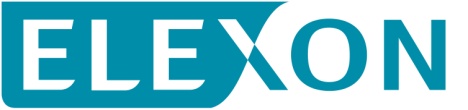 This CP proposes changes to BSCP502 sections 3.5 and 4.6.1.  We have redlined these changes against Version 23.0.  3.5	Proving a Metering System.3.5.1	Proving of a Metering System by Method 1.3.5.2	Proving of a Metering System by Method 2.3.5.3	Proving of a Metering System by Method 3.3.5.4	Proving of a Metering System by Method 4.4.6	Proving of Half Hourly Metering Systems.4.6.1	Reasons for a Proving Test.A proving test shall be carried out on both main and check MS and shall be carried out in the following circumstances:As a result of new connection or Registration Transfers from CMRS to SMRS;Following a change of HHDC but only in the event that the MTD was manually intervened;Following a change of MOA appointment but only in the event that the MTD was manually intervened;Following a concurrent Change of Supplier and HHDC but only in the event that the MTD was manually intervened; When a MS is reconfigured / replaced;Following a change of Measurement Class from NHH to HH; When there is a Key field change (refer to Appendix 4.5);Where there has been a Key field change (refer to Appendix 4.5) whilst a site has been de-energised and the MS becomes energised; andWhere a feeder is energised for the first time.‘Manually intervened (with regard to proving test)’ means that the MTD have been entered, re-entered or changed in a software system manually, i.e. the data has not been automatically entered into systems via receipt of a data flow.MS assigned to Code of Practice 10 are exempt from proving tests.REFWHEN  ACTIONFROMTOINFORMATION REQUIREDMETHOD3.5.1.1Following installation / reconfiguration, commissioning and once HH Metered Data retrieved or if previous proving test attempt failed.Send request for proving test (indicating which Settlement Periods to be collected) or alternatively request re-test following failure of immediately preceding proving test and provide MTD.MOA.HHDC.D0005  Instruction on Action.D0268  Half Hourly Meter Technical Details.  If site is complex, send Complex Site Supplementary Information Form.  Refer to Appendix 4.9 Guide to Complex Sites.Electronic or other method, as agreed.3.5.1.2Obtain the same HH Settlement Period Meter reading as requested by the MOA using either a Hand Held Unit or via remote interrogation as appropriate (ensuring that data collected for the Settlement Period does not contain a zero value).HHDC.As a minimum the HHDC shall obtain the data required by the MOA, but may also obtain and send more data than requested.Internal Process.3.5.1.3Send raw HH Metered Data or notification that Metered Data cannot be collected for the Settlement Periods requested .  If unable to collect metering data for Settlement Period requested, send alternative Settlement Period HH Metered Data.HHDC.MOA.D0001  Request Metering System Investigation.D0003  Half Hourly Advances.Electronic or other method, as agreed.REFWHEN  ACTIONFROMTOINFORMATION REQUIREDMETHOD3.5.2.1Following installation / reconfiguration, commissioning and once HH Metered Data retrieved or if previous proving test attempt failed.Agree date and time for proving test with HHDC or alternatively request re-test following failure of immediately preceding proving test and provide MTD.MOA.HHDC.D0005  Instruction on Action.D0268  Half Hourly Meter Technical Details. If site is complex, send Complex Site Supplementary Information Form. Refer to Appendix 4.9 Guide to Complex Sites.Electronic or other method, as agreed.3.5.2.2Obtain the same HH Settlement Period Meter reading as agreed with the MOA using the either a Hand Held Unit or via remote interrogation as appropriate (ensuring that data for the Settlement Period collected does not contain a zero value).HHDC.As a minimum the HHDC shall obtain the data required by the MOA, but may also obtain and send more data than requested.Internal Process.3.5.2.3Send raw HH Metered Data or notification that Metered Data cannot be collected.  If unable to collect HH Metered Data for agreed Settlement Period, send alternative Settlement Period HH Metered Data.HHDC.MOA.D0001  Request Metering System Investigation.D0003  Half Hourly Advances.Electronic or other method, as agreed.REFWHEN  ACTIONFROMTOINFORMATION REQUIREDMETHOD3.5.3.1Following installation, commissioning and once HH Metered Data retrieved.Send request for proving test or alternatively request a re-test following failure of immediately preceding proving test and provide MTD.MOA.HHDC.D0005  Instruction on Action.D0268  Half Hourly Meter Technical Details.  If site is complex, send Complex Site Supplementary Information Form. Refer to Appendix 4.9 Guide to Complex Sites. Electronic or other method, as agreed.3.5.3.2Obtain for Settlement Period Meter reading of own choosing either a Hand Held Unit or via remote interrogation as appropriate (ensuring that data for the Settlement Period collected does not contain a zero value).HHDC.Internal Process.3.5.3.3Send raw HH Metered Data or notification that Metered Data cannot be collected.HHDC.MOA.D0001  Request Metering System Investigation.D0003  Half Hourly Advances.Electronic or other method, as agreed.REFWHEN  ACTIONFROMTOINFORMATION REQUIREDMETHOD3.5.4.1Following installation / reconfiguration, commissioning and once HH Metered Data retrieved.Send request for proving test or alternatively request a re-test following failure of immediately preceding proving test and provide MTD.MOA.HHDC.D0005  Instruction on Action.D0268  Half Hourly Meter Technical Details. If site is complex, send Complex Site Supplementary Information Form.  Refer to Appendix 4.9 Guide to Complex Sites. Electronic or other method, as agreed.3.5.4.2Obtain for Settlement Period Meter reading of own choosing either a Hand Held Unit or via remote interrogation as appropriate (ensuring that data for the Settlement Period collected does not contain a zero value).HHDC.Internal Process.3.5.4.3Send raw HH Metered Data or notification that Metered Data cannot be collected.HHDC.MOA.D0001  Request Metering System Investigation.D0003  Half Hourly Advances.Electronic or other method, as agreed.